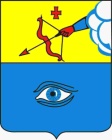 ПОСТАНОВЛЕНИЕ31.01.2020                                                                                                        № 20/3г. ГлазовО внесении изменений в административный регламент по предоставлению муниципальной услуги «Предоставление разрешения на строительство», утвержденный  постановлением Администрации города Глазова от 09.02.2017 № 20/3 На основании Федерального закона от 29.12.2004 № 190-ФЗ «Градостроительный кодекс Российской Федерации», Федеральный закон от 02.08.2019 N 283-ФЗ «О внесении изменений в Градостроительный кодекс Российской Федерации и отдельные законодательные акты Российской Федерации», руководствуясь Уставом  муниципального образования «Город Глазов»,П О С Т А Н О В Л Я Ю:1. Внести в административный регламент по предоставлению муниципальной услуги «Предоставление разрешения на строительство», утвержденный постановлением Администрации города Глазова от 09.02.2017 № 20/3 (в ред.  от 15.06.2017 № 20/26, в ред. от 25.12.2017 № 20/41, в ред. от 11.10.2019 № 20/15, в ред. от  30.10.2019 № 20/19) следующие изменения:1.1.  в разделе II:1.1.1. подпункт 1 пункта 8  дополнить предложением следующего содержания:«Разрешение на строительство выдается в форме электронного документа, подписанного электронной подписью, в случае, если это указано в заявлении о выдаче разрешения на строительство.»;1.1.2. в пункте 9 цифру «7» заменить на цифру «5»;1.1.3.в пункте 11.4 слова «поступлении от Заявителя» заменить словами «направлении Заявителем»;1.1.4. пункт 11.4.3. дополнить предложениями следующего содержания:«Уведомление, документы, предусмотренные  подпунктами 1-4 пункта 11.4  настоящего Регламента, заявление о внесении изменений в разрешение на строительство (в том числе в связи с необходимостью продления срока действия разрешения на строительство), а также документы, предусмотренные  пунктом 11.1 настоящего Регламента, в случаях, если их представление необходимо в соответствии с настоящим пунктом, могут быть направлены в форме электронных документов. Решение о внесении изменений в разрешение на строительство или об отказе во внесении изменений в разрешение на строительство направляется в форме электронного документа, подписанного электронной подписью, в случае, если это указано в заявлении о внесении изменений в разрешение на строительство.»;1.1.5. подпункт 2.10 пункта 14 изложить в следующей редакции:«2.10) подача заявления о внесении изменений в разрешение на строительство менее чем за десять рабочих дней до истечения срока действия разрешения на строительство.»;2. Настоящее постановление подлежит официальному опубликованию в средствах массовой информации. 3. Контроль за исполнением  настоящего возложить на заместителя Главы Администрации города Глазова по вопросам строительства, архитектуры и жилищно-коммунального хозяйства С.К.Блинова.СОГЛАСОВАНО:Рассылка:Исп.: Салтыкова Людмила Викторовна , 66-0322 Салтыкова Л.В.Разработчик проекта постановления: Управление архитектуры и градостроительстваАдминистрация муниципального образования «Город Глазов» (Администрация города Глазова) «Глазкар» муниципал кылдытэтлэн Администрациез(Глазкарлэн Администрациез)Глава города ГлазоваС.Н. КоноваловЗаместитель Главы Администрации города Глазова по вопросам строительства, архитектуры и жилищно-коммунального хозяйства____________С.К. Блинов__.__.2020Начальник управления организационной и кадровой работы____________Н.А. Трефилова__.__.2020Начальник правового управления - главный юрист Администрации города Глазова____________О.Г. Васильева__.__.2020Начальник управления архитектуры и градостроительства Администрации города Глазова____________А.А. Суслопаров__.__.2020